IAB Protests California Consumer Protection Bill AmendmentsIAB is among ad industry trade groups calling for California lawmakers to remove amendments to an AB 3262 consumer protection bill that applies the same liability as brick-and-mortar retailers to online marketplaces benefiting from digital advertising. The groups state that the amendments would "have a chilling effect on commercial speech, the availability of digital content, and online commerce during a time when the economy is already under significant strain."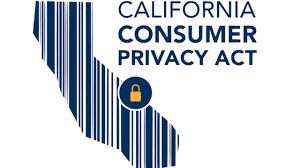 CNBC 8.28.20https://www.cnbc.com/2020/08/27/ad-trade-groups-decry-amendments-to-ca-consumer-protection-bill.htmlImage credits:https://foresite.com/wp-content/uploads/2018/07/CCPA.png